№п/пДанные о нахождении мест (площадок) накопления твердых коммунальных отходовСхема накопления мест (площадок) ТКО 1:2000Схема накопления мест (площадок) ТКО 1:2000Схема накопления мест (площадок) ТКО 1:2000Схема накопления мест (площадок) ТКО 1:2000Схема накопления мест (площадок) ТКО 1:2000Схема накопления мест (площадок) ТКО 1:2000141Волгоградская область Октябрьский муниципальный районул. Центральная, 26     р.п. Октябрьский              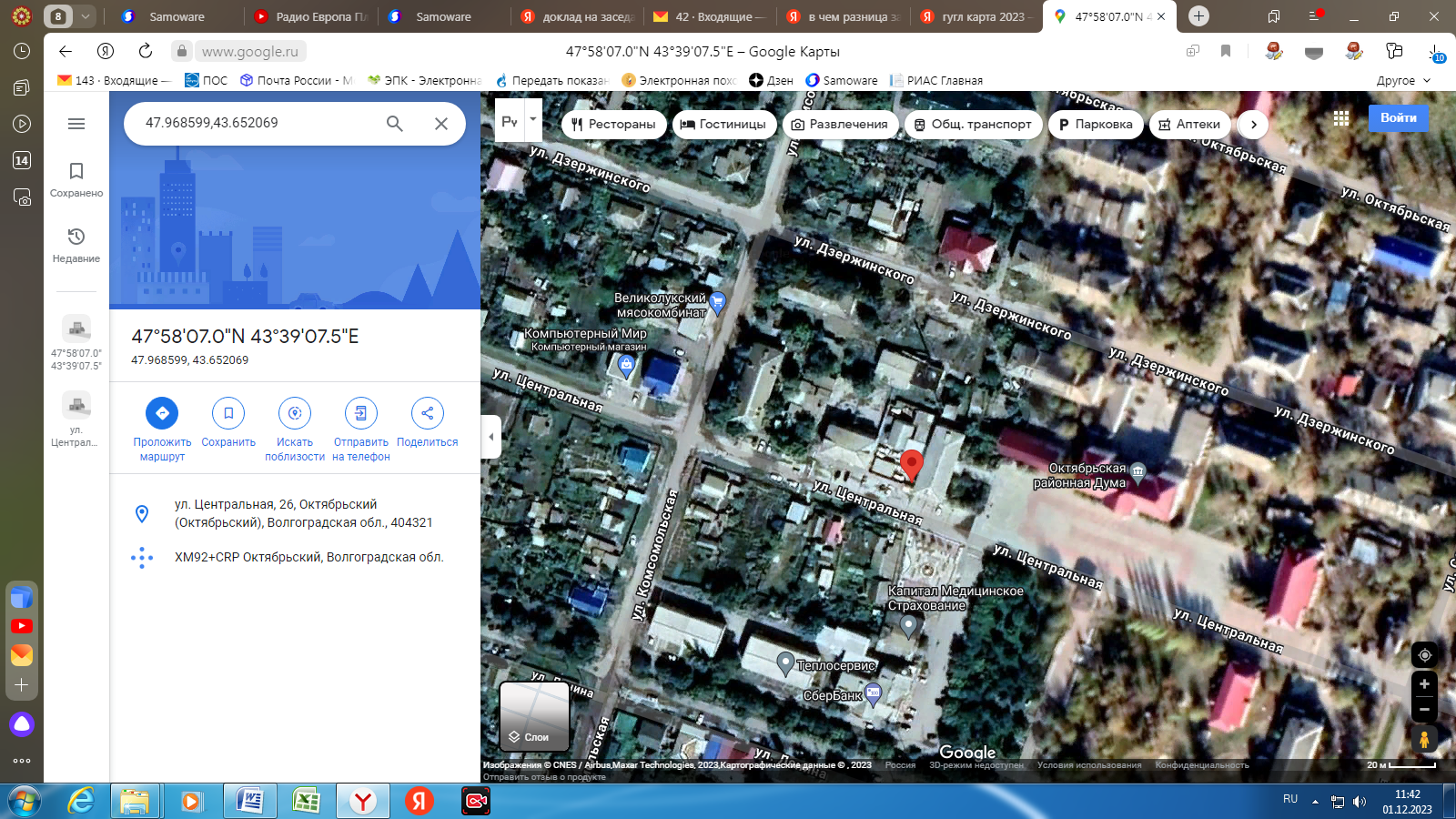 141Географические координаты:47.96859943.652069Данные о технических характеристиках мест (площадок) накопления твердых коммунальных отходовДанные о технических характеристиках мест (площадок) накопления твердых коммунальных отходовДанные о технических характеристиках мест (площадок) накопления твердых коммунальных отходовДанные о технических характеристиках мест (площадок) накопления твердых коммунальных отходовДанные о технических характеристиках мест (площадок) накопления твердых коммунальных отходовДанные о технических характеристиках мест (площадок) накопления твердых коммунальных отходовДанные о собственниках мест (площадок) накопления твердых коммунальных отходовДанные об источниках образования ТКОТип подстилающей поверхностиТип подстилающей поверхностиМатериал огражденияПлощадь, кв.м.Количество  размещенных контейнеров и бункеров, шт.,  их объемКоличество планируемых к размещению контейнеров и бункеров шт.,  их объемДанные о собственниках мест (площадок) накопления твердых коммунальных отходовДанные об источниках образования ТКОБетонная плита Бетонная плита Кирпичная стена 80.66– 1 шт0О МВД России по Октябрьскому району ОГРН 1143458000388Волгоградская область, Октябрьский район, р.п. Октябрьский, ул. Центральная, 26 Административное знание полиции,  Волгоградская область, Октябрьский район, р.п. Октябрьский, ул. Центральная,  26